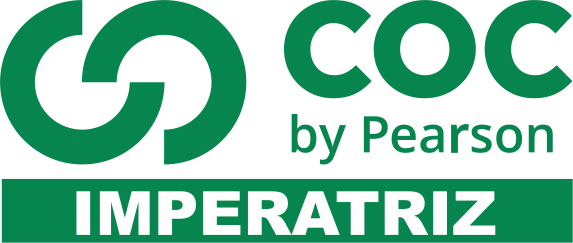 FICHA DE LEITURATítulo do livro:_____________________________________________________________________________Autor:____________________________________________________________________________________Personagens da história: ___________________________________________________________________________________________________________________________________________________________________________________________________________________________________________________________________________Escreva de acordo com o que você leu a parte que mais lhe chamou atenção na história.__________________________________________________________________________________________________________________________________________________________________________________________________________________________________________________________________________________________________________________________________________________________________________________________________________________________________________________________________________________________________________________________________________________________________________________________________________________________________________________________________________________________________________________________________________________________________________________________________________________________________________________________________________________________________________________________Faça um breve comentário sobre a obra lida, quais lições podemos retirar da leitura realizada.__________________________________________________________________________________________________________________________________________________________________________________________________________________________________________________________________________________________________________________________________________________________________________________________________________________________________________________________________________________________________________________________________________________________________________________________________________________________________________________________________________________________